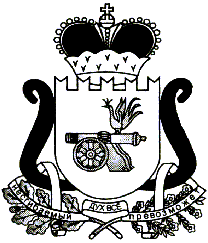 АДМИНИСТРАЦИЯ   МУНИЦИПАЛЬНОГО ОБРАЗОВАНИЯ«ЕЛЬНИНСКИЙ  РАЙОН» СМОЛЕНСКОЙ ОБЛАСТИР А С П О Р Я Ж Е Н И Е от  21.12.2020 № 425-рг. ЕльняОб утверждении ежегодного плана проведения проверок соблюдения трудового законодательства и иных нормативных правовых актов, содержащих нормы трудового права, в подведомственных Администрации муниципального образования «Ельнинский район» Смоленской области организациях на 2021 годВ соответствии с Положением о ведомственном контроле за соблюдением трудового законодательства и иных нормативных правовых актов, содержащих нормы трудового права, в подведомственных Администрации муниципального образования «Ельнинский район» Смоленской области организациях, утвержденным   постановлением Администрации муниципального образования «Ельнинский район» Смоленской области от 18.12.2020 № 701 «Об утверждении Положения о ведомственном контроле за соблюдением трудового законодательства и иных нормативных правовых актов, содержащих нормы трудового права, в подведомственных Администрации муниципального образования «Ельнинский район» Смоленской области организациях»:1. Утвердить прилагаемый  ежегодный план проведения проверок соблюдения трудового законодательства и иных нормативных правовых актов, содержащих нормы трудового права, в подведомственных Администрации муниципального образования «Ельнинский район» Смоленской области организациях на 2021 год.2. Руководителям структурных подразделений обеспечить:- своевременное формирование рабочих групп, уполномоченных на осуществление ведомственного контроля; - уведомление о проведении плановой проверки руководителей  или уполномоченных представителей подведомственных организаций под расписку, включающую сведения о дате её вручения, не позднее, чем за три рабочих дня до начала  проведения проверки посредством вручения заверенной копии распоряжения Администрации муниципального образования «Ельнинский район» Смоленской области (далее  также – Администрация) о проведении проверки;- организацию и проведение ведомственного контроля в подведомственных организациях в установленные сроки;- составление в двух экземплярах Акта проверки соблюдения трудового законодательства и иных нормативных правовых актов, содержащих нормы трудового права, непосредственно после её завершения, с передачей одного из них руководителю подведомственной организации или уполномоченному им представителю под расписку, а второго экземпляра с приложениями в сектор организационной и кадровой работы Администрации.3. Настоящее распоряжение разместить на официальном сайте Администрации муниципального образования «Ельнинский район» Смоленской области в сети «Интернет».4. Контроль за исполнением настоящего распоряжения возложить на управляющего делами Администрации муниципального образования «Ельнинский район» Смоленской области Новикову О.И.Глава муниципального образования «Ельнинский район» Смоленской области 				Н.Д. МищенковУТВЕРЖДЕНраспоряжением Администрации муниципального образования «Ельнинский район» Смоленской области от 21.12.2020 № 425-рЕЖЕГОДНЫЙ ПЛАНпроведения проверок соблюдения трудового законодательства и иных нормативных правовых актов, содержащих нормы трудового права, в подведомственных Администрации муниципального образования «Ельнинский  район» Смоленской области организацияхна 2021 годN п/пНаименование подведомственной организацииЮридический и фактический адрес организацииФорма проверкиСрок проведения проверки123461МБУК «Культурно-досуговый центр»216330 Смоленская обл., г.Ельня, ул. Пролетарская, д.46/216330 Смоленская обл., г.Ельня, ул. Пролетарская, д.46плановая15.03.2021-09.04.20212МУП «Водоканал»216330 Смоленская обл., г.Ельня, мкр.Кутузовский, д.24/216330 Смоленская обл., г.Ельня, мкр.Кутузовский, д.24плановая17.05.2021-11.06.20213МБОУ Ельнинская СШ № 3216330 Смоленская обл., г.Ельня, мкр.Кутузовский, д. 22/216330 Смоленская обл., г.Ельня, мкр.Кутузовский, д. 22плановая04.10.2021-29.10.2021